41 C-Endagars utfodringskontroll, Ungdjur	Förslag i korthet/sammanfattande punkterUndvik foderspillFölj upp tillväxterna på djuren genom att mäta/vägaVälj om möjligt ett kraftfoder med så låg klimatpåverkan när ett sådant passar och är ekonomiskt motiverat Mål med rådgivningenMinskad överutfodring och foderspill påverkar växtnäringsförlusterna, klimatutsläppen och lönsamheten positivt. Rådgivning bidrar till att nå miljömålen ”Bara naturlig försurning”, ”Ingen övergödning”, ”Grundvatten av god kvalitet” och Begränsad klimatpåverkan”Kort bakgrundsbeskrivning samt utfodring i dagslägetGården bedriver uppfödning av slaktungnöt med inköpta mjölkraskalvar. Det finns cirka 350 platser och 300 ungtjurar slaktas per år. De små kalvarna( upp till cirka 6 mån) utfodras med extra kraftfoder utöver mixen. Målet med uppfödningen är att de ska slaktas vid 18 månader och väga kring 650.Resultat:Utfall av endagars. Snittvikt 400 kg. Om inget annat anges är det i g/kg tsFoderstaten verkar välbalanserad. Proteinnivåerna ligger bra så kväveförlusterna blir minimala. Det som sticker ut är fosforöverskottet. Det beror dels på att spannmål innehåller mycket fosfor samt att mängden mineraler som ingår i mixen ligger lite i överkant. Var noga med gödseln så du inte tappar fosfor på väg till åkermarken, dyrt både för miljön och plånboken.Grovfoderandelen ligger väldigt bra, nästan högt men i och med att första skörden hade bra näringsvärden behövs det inte så mycket andra fodermedel än ensilage. För djur som kommit upp i 300-350 kg passar denna mix bra. Är de yngre så behöver de ha lite extra proteinfoder.För att vara säker på att mixen stämmer är det bra att göra ts-prov i mellan åt så att du inte varken över eller under utfodrar med kraftfoder i blandning så du får de tillväxer du önskar utan du får ett onödigt överskott av protein.Nu när det blir både tredje skörd och majs så kommer behovet av proteinfoder att öka. Med så pass mycket majs, som inte håller så mycket stärkelse, tror jag inte att de behöver halm för att hålla ihop magen. Det är mera om blandningen blir för kompakt. Tredje skörden håller rätt mycket kalcium så det finns inget behov av att lägga i extra kalk så  länge du fodrar med denna.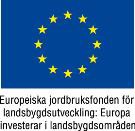 Förslag på ny foderblandning med tredje skörd och majs. Fodermängderna i tabellen nedan är i kg vara. I denna blandning ligger råproteinhalterna ännu lägre än med första skörden och mineralerna är väl anpassade så något överskott blir det inte.Baserat på nya foderstaten blir:Kväveeffektivitet: XX%Fosforeffektivitet: XX%Vi har idag även kollat så att rådgivningsplanen är aktuell.Rådgivningsplanen är uppdateradMed vänlig hälsning,Rådgivarens namnAdressTelefonnrE-mailAktiviteten är delfinansierad med EU-medel via Länsstyrelsen i xxx länBesöksdatum:SAMnr:Lantbrukarens namnAdressPostnr PostortKr/dKg ts.totKrf%Energi%PBVRpStärkNDFCa-diffP-diffTjur17,5011,1341205146218348+17+13Tjurmix per individEns, 44% ts4,8Majs 22% ts8,6Korn3,3Primo 0,5Salt0,05Mineral0,02ÅrÖnskade moduler20XX20XX20XX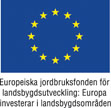 